DAFTAR PUSTAKAAmin (2018), Studi Potensi Bisnis dan Pelaku Industri Penerbangan di Indonesia 2018-2021, CDMI, Diakses 10 April 2019, https://www.cdmione.com/studi-industri-penerbangan-di-indonesia-2018-2021CNBC Indonesia (2018), Penumpang Pesawat 2018 Diyakini Naik 11% Jad 140 Juta Orang, Diakses 10 April 2019, https://www.cnbcindonesia.com/news/ 201804 25175306-4-12482/penumpang-pesawat-2018-diyakini-naik-11-jadi-140-juta-orangCNN Indonesia (2018), Garuda Indonesia Ambil Alih Operasional Sriwijaya Air Group, Diakses https://www.cnnindonesia.com/ekonomi/20181115064131-92346669/ garuda-indonesia-ambil-alih-operasional-sriwijaya-air-groupCooper, D.R. dan Schindler, P.S. (2014). Business Research Methods. New York: McGraw-Hill.Daft, Richard L. (2002), Manajemen Edisi Kelima Jilid Satu. Jakarta: Erlangga.Ghozali Imam (2019), Aplikasi Analisis Multivariete Dengan program IBM SPSS 23, Badan penerbit universitas diponogoroHasan Ali, (2010), Marketing (terjemahan), Edisi Baru. Jakarta: Media Presindo Herliza, Saputri (2016), Pengaruh brand image terhadap kepuasan pelanggan studi pada Zara di mall PVJ Bandung, E-Proceeding of Management, Vol 3(2), 1949-1955Kertajaya, Hermawan. (2005). Positioning, Diferensiasi, dan Brand. Jakarta: PT.Gramedia Pustaka Utama.Kurniawan, Aprilia (2017), Pengaruh brand image terhadap kepuasan konsumen pada restoran KFC di Surabaya, Vol 6(1), 89-103Lasander C. (2013), Citra Merek, Kualitas Produk dan Promosi Pengaruhnya Terhadap Kepuasan Konsumen Pada Makanan Tradisional, Jurnal EMBA, Vol 1(3), 284-293.Masrurul M.M (2019), Impact of Service Quality On Customer Satisfaction In Bangladesh Tourism Industry. Advance In Management, Vol 12(01), 79-83.Nilasari, Istiatin (2015), Pengaruh kualitas pelayanan terhadap kepuasan konsumen pada dealer PT. Ramayana Sukoharjo. Journal Paradadigma, Vol 13(1), 1-12Panjaitan, Yuliati (2016), Pengaruh kualitas pelayanan terhadap kepuasan pelanggan pada JNE cabang Bandung, DeReMa Journal Management, Vol 11(2), 265-289Simanjuntak W. S. F. (2019), Viral, Lion Air Berulah Keluarga Asal Siantar Rugi Rp. 13 Juta, Tagar News, Diakses 10 April 2019 https://www.tagar.id/viral-lion-air-berulah-keluarga-asal-siantar-rugi-rp-13-jutaStoner, James A.F. (2006), Manajemen.Jilid I. Edisi Keena. Jakarta: Salemba EmpatSujono Hendro (2017), Thesis: Pengaruh Kualitas Layanan Dan Citra Merek Terhadap Kepuasan Dan Loyalitas Konsumen Uber Taksi Di DKI Jakarta, Universitas Terbuka (Tidak Dipublikasikan).Suratno, Fathoni, Haryono (2016), Pengaruh citra perusahaan dan kualitas pelayanan terhadap loyalitas pelanggan dengan kepuasan pelanggan sebagai varibel intervening pada PT. Pelabuhan Indonesia III Semarang, Journal of Management Vol 2(2).Swastha (2015), “Promosi” Pengertian Menurut Para Ahli,Guru Pendidikan, Diakses 10 April 2019, https://www.gurupendidikan.co.id/promosi-pengertian-menurut-para-ahli-tujuan-fungsi/ Tangguh W, Pangestuti, Nuralam (2018), Pengaruh citra merek, kualitas layanan, dan harga terhadap kepuasan pelanggan Go-Ride. Journal administrasi bisnis Vol 61(2), 118-126.Tjipptono, Chandra, Adriana 2008, Pengertian dan Dimensi Kualitas Pelayanan Menurut Para Ahli, Etalase Pustaka 2016, Diakses 10 April 2019 https://etalasepust aka.blogspot.com/2016/05/pengertian-dimensi-kualitas-pelayanan-menurut-para-ahli.html Tombokan, Kawet, Uhing (2015), Pengaruh kualitas layanan, citra merek terhadap kepuasan konsumen pengguna BNI taplus kantor cabang utama Manado, Journal EMBA Vol 3(3), 552-561Umar Husein (2019), Metode Riset Manajemen Perusahaan, Jakarta: PT. Gramedia Pustaka UtamaWijaya, B.S. (2013), Dimensions of Brand Image: A Conceptual Review from thePerspective of Brand Communication, European Journal of Business and Management, Vol 5(31), 55-65.Wikipedia 2019, Lion Air, Diakses 10 April 2019, https://en.wikipedia.org/wiki/Lion_AirYana, Suharyono, Abdillah (2015), Pengaruh Citra merek terhadap kepuasan pelanggan dan loyalitas pelanggan, Journal administrasi bisnis, Vol 21(1), 1-7Zakky (2018), Pengertian Globalisasi menurut para ahli dan secara umum, Zona Referensi, Diakses 10 April 2019, https://www.zonareferensi.com/pengertian-globalisasi/Zeithaml, Bitner dan Gremier (2018), Service Marketing Integrating Customer Focus Across the Firm, Edisi: 7, Mc Graw Hill: Education Internal EditionLAMPIRANFrekuensi dan Presentase Reliability and ValidityKualitas LayananCitra MerekKepuasan PelangganNormalitas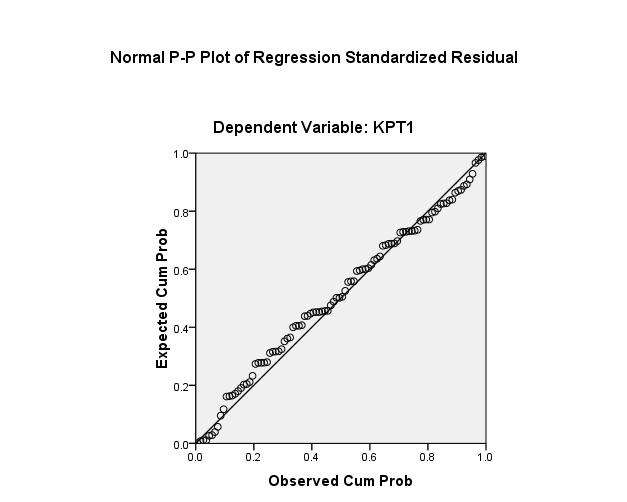 Heteroskedastisitas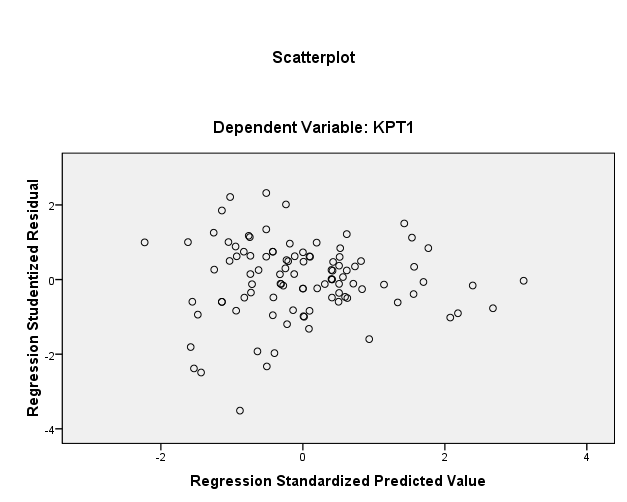 VIF (Variance Inflation Factor)Durbin-WatsonUji FUji TMeanData KuesionerKL1KL1KL1KL1KL1KL1FrequencyPercentValid PercentCumulative PercentValid122.02.02.0Valid21313.013.015.0Valid32727.027.042.0Valid45050.050.092.0Valid588.08.0100.0ValidTotal100100.0100.0KL2KL2KL2KL2KL2KL2FrequencyPercentValid PercentCumulative PercentValid11414.014.014.0Valid25050.050.064.0Valid32323.023.087.0Valid488.08.095.0Valid555.05.0100.0ValidTotal100100.0100.0KL3KL3KL3KL3KL3KL3FrequencyPercentValid PercentCumulative PercentValid211.01.01.0Valid399.09.010.0Valid47676.076.086.0Valid51414.014.0100.0ValidTotal100100.0100.0KL4KL4KL4KL4KL4KL4FrequencyPercentValid PercentCumulative PercentValid177.07.07.0Valid22525.025.032.0Valid32727.027.059.0Valid43737.037.096.0Valid544.04.0100.0ValidTotal100100.0100.0KL5KL5KL5KL5KL5KL5FrequencyPercentValid PercentCumulative PercentValid233.03.03.0Valid32121.021.024.0Valid46868.068.092.0Valid588.08.0100.0ValidTotal100100.0100.0KL6KL6KL6KL6KL6KL6FrequencyPercentValid PercentCumulative PercentValid21111.011.011.0Valid33333.033.044.0Valid44747.047.091.0Valid599.09.0100.0ValidTotal100100.0100.0KL7KL7KL7KL7KL7KL7FrequencyPercentValid PercentCumulative PercentValid122.02.02.0Valid21414.014.016.0Valid32828.028.044.0Valid45151.051.095.0Valid555.05.0100.0ValidTotal100100.0100.0KL8KL8KL8KL8KL8KL8FrequencyPercentValid PercentCumulative PercentValid111.01.01.0Valid255.05.06.0Valid31919.019.025.0Valid46262.062.087.0Valid51313.013.0100.0ValidTotal100100.0100.0KL9KL9KL9KL9KL9KL9FrequencyPercentValid PercentCumulative PercentValid111.01.01.0Valid23232.032.033.0Valid34040.040.073.0Valid42323.023.096.0Valid544.04.0100.0ValidTotal100100.0100.0KL10KL10KL10KL10KL10KL10FrequencyPercentValid PercentCumulative PercentValid122.02.02.0Valid23030.030.032.0Valid32525.025.057.0Valid43737.037.094.0Valid566.06.0100.0ValidTotal100100.0100.0CM1CM1CM1CM1CM1CM1FrequencyPercentValid PercentCumulative PercentValid21010.010.010.0Valid34343.043.053.0Valid44747.047.0100.0ValidTotal100100.0100.0CM2CM2CM2CM2CM2CM2FrequencyPercentValid PercentCumulative PercentValid266.06.06.0Valid31616.016.022.0Valid46464.064.086.0Valid51414.014.0100.0ValidTotal100100.0100.0CM3CM3CM3CM3CM3CM3FrequencyPercentValid PercentCumulative PercentValid233.03.03.0Valid344.04.07.0Valid46969.069.076.0Valid52424.024.0100.0ValidTotal100100.0100.0CM4CM4CM4CM4CM4CM4FrequencyPercentValid PercentCumulative PercentValid155.05.05.0Valid22020.020.025.0Valid31414.014.039.0Valid44747.047.086.0Valid51414.014.0100.0ValidTotal100100.0100.0CM5CM5CM5CM5CM5CM5FrequencyPercentValid PercentCumulative PercentValid111.01.01.0Valid21010.010.011.0Valid33232.032.043.0Valid44747.047.090.0Valid51010.010.0100.0ValidTotal100100.0100.0CM6CM6CM6CM6CM6CM6FrequencyPercentValid PercentCumulative PercentValid22121.021.021.0Valid34242.042.063.0Valid43333.033.096.0Valid544.04.0100.0ValidTotal100100.0100.0CM7CM7CM7CM7CM7CM7FrequencyPercentValid PercentCumulative PercentValid144.04.04.0Valid21616.016.020.0Valid34141.041.061.0Valid43434.034.095.0Valid555.05.0100.0ValidTotal100100.0100.0CM8CM8CM8CM8CM8CM8FrequencyPercentValid PercentCumulative PercentValid288.08.08.0Valid32222.022.030.0Valid46464.064.094.0Valid566.06.0100.0ValidTotal100100.0100.0CM9CM9CM9CM9CM9CM9FrequencyPercentValid PercentCumulative PercentValid177.07.07.0Valid22828.028.035.0Valid33333.033.068.0Valid42323.023.091.0Valid599.09.0100.0ValidTotal100100.0100.0CM10CM10CM10CM10CM10CM10FrequencyPercentValid PercentCumulative PercentValid11010.010.010.0Valid22929.029.039.0Valid33333.033.072.0Valid41616.016.088.0Valid51212.012.0100.0ValidTotal100100.0100.0KP1KP1KP1KP1KP1KP1FrequencyPercentValid PercentCumulative PercentValid111.01.01.0Valid21010.010.011.0Valid31212.012.023.0Valid43838.038.061.0Valid53939.039.0100.0ValidTotal100100.0100.0KP2KP2KP2KP2KP2KP2FrequencyPercentValid PercentCumulative PercentValid122.02.02.0Valid21313.013.015.0Valid32626.026.041.0Valid44949.049.090.0Valid51010.010.0100.0ValidTotal100100.0100.0KP3KP3KP3KP3KP3KP3FrequencyPercentValid PercentCumulative PercentValid199.09.09.0Valid22626.026.035.0Valid33737.037.072.0Valid42424.024.096.0Valid544.04.0100.0ValidTotal100100.0100.0KP4KP4KP4KP4KP4KP4FrequencyPercentValid PercentCumulative PercentValid155.05.05.0Valid21212.012.017.0Valid33636.036.053.0Valid44141.041.094.0Valid566.06.0100.0ValidTotal100100.0100.0KP5KP5KP5KP5KP5KP5FrequencyPercentValid PercentCumulative PercentValid122.02.02.0Valid288.08.010.0Valid32525.025.035.0Valid45959.059.094.0Valid566.06.0100.0ValidTotal100100.0100.0KP6KP6KP6KP6KP6KP6FrequencyPercentValid PercentCumulative PercentValid111.01.01.0Valid288.08.09.0Valid399.09.018.0Valid46161.061.079.0Valid52121.021.0100.0ValidTotal100100.0100.0KP6KP6KP6KP6KP6KP6FrequencyPercentValid PercentCumulative PercentValid111.01.01.0Valid288.08.09.0Valid399.09.018.0Valid46161.061.079.0Valid52121.021.0100.0ValidTotal100100.0100.0KP8KP8KP8KP8KP8KP8FrequencyPercentValid PercentCumulative PercentValid122.02.02.0Valid21010.010.012.0Valid32222.022.034.0Valid45151.051.085.0Valid51515.015.0100.0ValidTotal100100.0100.0KP9KP9KP9KP9KP9KP9FrequencyPercentValid PercentCumulative PercentValid122.02.02.0Valid21515.015.017.0Valid32727.027.044.0Valid44949.049.093.0Valid577.07.0100.0ValidTotal100100.0100.0KP10KP10KP10KP10KP10KP10FrequencyPercentValid PercentCumulative PercentValid133.03.03.0Valid23333.033.036.0Valid33737.037.073.0Valid42424.024.097.0Valid533.03.0100.0ValidTotal100100.0100.0Reliability StatisticsReliability StatisticsCronbach's AlphaN of Items.87210Item-Total StatisticsItem-Total StatisticsItem-Total StatisticsItem-Total StatisticsItem-Total StatisticsScale Mean if Item DeletedScale Variance if Item DeletedCorrected Item-Total CorrelationCronbach's Alpha if Item DeletedKL130.6032.386.512.866KL231.2330.530.576.862KL330.1333.637.606.860KL430.9330.133.637.856KL530.2332.254.696.852KL630.4330.461.838.840KL730.5731.771.625.856KL830.0032.966.620.858KL930.6734.023.579.862KL1030.6033.628.376.878Reliability StatisticsReliability StatisticsCronbach's AlphaN of Items.87710Item-Total StatisticsItem-Total StatisticsItem-Total StatisticsItem-Total StatisticsItem-Total StatisticsScale Mean if Item DeletedScale Variance if Item DeletedCorrected Item-Total CorrelationCronbach's Alpha if Item DeletedCM131.6739.816.441.876CM231.1038.576.598.868CM330.8740.189.420.877CM431.6333.964.563.873CM531.3736.723.564.868CM631.6035.697.734.857CM731.7033.252.890.843CM831.3037.666.542.870CM932.0030.276.871.841CM1031.7734.530.533.875Reliability StatisticsReliability StatisticsCronbach's AlphaN of Items.92410Item-Total StatisticsItem-Total StatisticsItem-Total StatisticsItem-Total StatisticsItem-Total StatisticsScale Mean if Item DeletedScale Variance if Item DeletedCorrected Item-Total CorrelationCronbach's Alpha if Item DeletedKP130.60048.731.616.921KP231.30047.390.746.915KP331.76747.978.579.923KP431.53344.947.826.910KP531.36749.689.608.922KP631.06748.133.620.921KP731.10046.576.781.913KP831.53344.051.754.914KP931.56742.806.827.910KP1031.96744.861.770.913CoefficientsaCoefficientsaCoefficientsaCoefficientsaModelModelCollinearity StatisticsCollinearity StatisticsModelModelToleranceVIF1KLT1.5521.8111CMT1.5521.811a. Dependent Variable: KPT1a. Dependent Variable: KPT1a. Dependent Variable: KPT1a. Dependent Variable: KPT1Model SummarybModel SummarybModel SummarybModel SummarybModel SummarybModel SummarybModelRR SquareAdjusted R SquareStd. Error of the EstimateDurbin-Watson1.765a.586.577.413491.878a. Predictors: (Constant), CMT1, KLT1a. Predictors: (Constant), CMT1, KLT1a. Predictors: (Constant), CMT1, KLT1a. Predictors: (Constant), CMT1, KLT1b. Dependent Variable: KPT1b. Dependent Variable: KPT1b. Dependent Variable: KPT1b. Dependent Variable: KPT1ANOVAbANOVAbANOVAbANOVAbANOVAbANOVAbANOVAbModelModelSum of SquaresdfMean SquareFSig.1Regression23.445211.72368.562.000a1Residual16.58597.1711Total40.03099a. Predictors: (Constant), CMT1, KLT1a. Predictors: (Constant), CMT1, KLT1a. Predictors: (Constant), CMT1, KLT1a. Predictors: (Constant), CMT1, KLT1b. Dependent Variable: KPT1b. Dependent Variable: KPT1b. Dependent Variable: KPT1CoefficientsaCoefficientsaCoefficientsaCoefficientsaCoefficientsaCoefficientsaCoefficientsaModelModelUnstandardized CoefficientsUnstandardized CoefficientsStandardized CoefficientstSig.ModelModelBStd. ErrorBetatSig.1(Constant).050.301.165.8691KLT1.488.101.4254.837.0001CMT1.526.112.4124.689.000N ValidMissingMeanKL110003,49KL210002,40KL310004,03KL410003,06KL510003,81KL610003,54KL710003,43KL810003,81KL910002,97KL1010003,15CM110003,37CM210003,86CM310004,14CM410003,45CM510003,55CM610003,20CM710003,20CM810003,68CM910002,99CM1010002,91KP110004,04KP210003,52KP310002,88KP410003,31KP510003,59KP610003,93KP710003,70KP810003,67KP910003,44KP1010002,91KL1KL2KL3KL4KL5KL6KL7KL8KL9KL103241331332213233342445545545443233334434223233233432433334234454455544444244454543454434552242432422334433343322424333324143444434444244454454545445443244443433313343443231312223323233333333424344443343443343341434445345334443443353445545344344444433232122344532424224325532333232445455354342444444423243444454114132131232433333224242244432424444333442434434442241342234424443442331424344244242444224324232242432544421433243444333324443342332534333224244444424434444443443444444234244444434414143333353544444314243444433324343242231434344244244444422314343352433424334423452434542425454454355555555554344344434224132232242433432424244444424434444442443444444242242322334434444444455555555554244434432424444444453454555444343444443434344343331423333232242444422423233343242434334234144344434314343443322424224224442444422455455444442534344444144433421424342442243444443344344454434324233342343434444424243443432424344343242444444335152422423224244222422424444224343444433434444443232434333222242422344CM1CM2CM3CM4CM5CM6CM7CM8CM9CM104441322413442432332445555445544444233435434243231334413334154445445555445444454544445544442444332422334333343324443433334444433433354444444445545554433442444433344434343134443333313354433333434343343334423444344545545555334443322334554344434442444443345433322322314212113443333331345455435534411224124454333432434443143344424333224334444323434433342233444344324555433414444433232345543443232445433421344222222224453424424444433432344244333244443333223442444444344343443334444444323442322442444553122534344244434444434433324233222235543443234322242422335223343124523243433444434433345342443235455444554454443434444442131442433234444244224422444442444234444244434442233323444433344445555455552444444444345544444225434445534443534343344554343342442324323442242422334333332234443333213445443421444333323434424424234442244423324443445534454334334344434421344432242223433234323444434433343332343234423434244354323344435432334444444334424551455455442242242234532424424553443433444244444545544334322554423231KP1KP2KP3KP4KP5KP6KP7KP8KP9KP103312344221542344422255444555544444444432444332432153222444224444455444554444544544435445445424244444443333434344333332335333444433444444444453344545535423454434533444434422112222224222322222534444434354343342434445454454443334444344444444435434444443334445211242234423225333334332555544555422312221115434444433423344432253223443433334443333433344443355344444344413444522432333333253123534324424444442222222222253344443424434444434332333433244133544325444344444343334444343333444432223444433411144143233444444433444444443442222222253123534324224454443433434454244433344435433443443444344334355455535445433444443211111333244222435325444445543243444454234344445423323342232444444454455555555554434444444333344334355555554445444554444544444444442223333324424242444433334443322233233221223454443332345343354324544444424454424555555555355334444434333443443442444422454334443324434444443222233343333244244222443444342244344434254344443335511155555422444444254444544444334444433543444444454334444435433342343